.  EVALUACIÓN DE COMPRENSIÓN LECTORA“La Colonia en América”I.- Selección única: Lee con atención el enunciado de las preguntas y haz un cirulo a la letra con la respuesta correcta. Debes marcar solo una alternativa (1 pts. c/u)Lee el siguiente texto y responde la pregunta N° 1: “Al igual que las municipalidades de hoy día… se ocupaban del aseo y ornato de las ciudades. Además velaban por la instrucción primaria y disponían las grandes fiestas públicas. Los integrantes… eran miembros de los más altos círculos sociales… se suponía que representaban a toda la comunidad y que velaban por su interés y bienestar”. (Villalobos, Sergio, Chile y su Historia. Santiago. Editorial Universitaria. 1992. Páginas 86 y 87). 1. La institución colonial equivalente a las municipalidades de hoy a la cual se refiere el texto anterior, se conoce como: A. Audiencia. B. Consulado. C. Cabildo.       D. Consejo.2. La Corona española impuso una estricta dependencia económica con sus colonias. Solo España podía vender sus productos a América y esta última sus materias primas a España. Este sistema de intercambio exclusivo recibió el nombre de: A. Casa de Contratación. B. Mercantilismo. C. Flotas y galeones.       D. Monopolio comercial.• Observa la siguiente imagen y luego responde la pregunta que se formula. 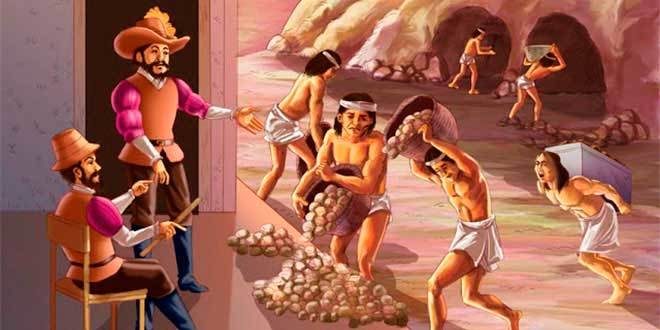 https://historiaperuana.pe/periodo-colonial/virreinato/mineria-virreinato/3. De acuerdo a la imagen, ¿en qué sector de la economía se empleó la encomienda como sistema de trabajo indígena durante el siglo XVI en América y Chile? A. Ganadería. B. Minería. C. Agricultura. D. Artesanía. 4. La hacienda, como gran propiedad rural, tuvo importancia fundamental en el período colonial chileno, pues la mayor parte de la población vivía en el campo. Allí se producía todo lo que sus habitantes necesitaban para vivir. Por lo tanto, en materia económica la hacienda fue: A. Jerárquica. B. Monopólica. C. Autosuficiente.       D. Dependiente.5. Una de las funciones más importantes de la Iglesia católica durante el período colonial, fue la evangelización de los indios. ¿Cuál fue el medio que usaron los religiosos para llevar a cabo dicha tarea en la frontera y lugares alejados? A. Las misiones. B. La mita. C. La encomienda.       D. Los conventos.6. Las órdenes religiosas jugaron un importante papel en la evangelización de los indios y, posteriormente, en la educación de niños y jóvenes. Hubo una que destaco por su influencia y poder:      A. Los Franciscanos.      B. Los Benedictinos.      C. Los Jesuitas.      D. Los Dominicos.7. Criollo era: Nacido de padre español y madre mapuche. Español que vivía en América.Mestizo reconocido por sus padres. Hijo de español nacido en América.8. ¿Cuáles fueron las potencias que lideraron la expansión europea del siglo XV?Alemania y Suiza.España y Portugal.Francia e Inglaterra.Ciudades italianas y países bajos.9.- ¿Cuál fue uno de los inventos que permitió la expansión europea?   A. La Imprenta.   B. La Cartografía.   C. La letra de cambio.   D. La rotación de los cultivos.10. ¿Qué zona geográfica cobro relevancia tras la expansión europea?El mar del norte.El Medio Oriente.El Océano Atlántico.El Mar Mediterráneo.II.- Términos pareados: De acuerdo a lo explicado por tu profesor/a y la lectura de las funciones y características de los organismos y autoridades que gobernaron durante la Colonia, indica, en el espacio dado, la letra que corresponde a la función (Columna B) de cada institución o cargo político-administrativo (Columna A) ( 1 punto cada respuesta correcta)III.- Desarrollo. Lee las siguientes fuentes y luego contesta las preguntas  1, 2 y 3 en el especio asignado. (3 puntos cada respuesta correcta)1.-  Según las fuentes, ¿Qué factores explican la imposición de los europeos sobre los indígenas? Explícalo con tus palabras.____________________________________________________________________________________________________________________________________________________________________________________________________________________________________________________________2.- ¿Qué consecuencias produjeron los elementos mencionados para la población americana?____________________________________________________________________________________________________________________________________________________________________________________________________________________________________________________________3.- Sitúate desde la visión de un conquistador de la época y escribe un relato acerca del proceso de descubrimiento. Puedes guisarte con las siguientes preguntas ¿Qué encontró?¿Cómo eran los indígenas? Etc.___________________________________________________________________________________________________________________________________________________________________________________________________________________________________________________________________________________________________________________________IV Desarrollo. Lee las siguiente fuente y luego contesta las pregunta en el especio asignado. (3 puntos  la respuesta correcta)1.- Después de realizada la lectura de esta fuente responde las siguientes preguntas. ¿Qué eran los parlamentos? ¿Cuál era su importancia?¿estás de acuerdo con este tipo de relaciones que se generaron? Fundamenta tu respuesta.__________________________________________________________________________________________________________________________________________________________________________________________________________________________________________________________________________________________________________________________________________________________________ V.- Según lo visto en clases: Responde en el espacio asignado las siguientes preguntas sobre la hacienda. (3 pts. cada respuesta correcta)1.- ¿A qué se le denominaba hacienda en la Época Colonial?____________________________________________________________________________________________________________________________________________________________________________________2.- ¿Qué actividades económicas se realizaban en esta y porque  a las hacienda se les consideraba  autosuficientes?____________________________________________________________________________________________________________________________________________________________________________________________________________________________________________________________3.- Si vivieras en la época colonial y quisieran  cerrar la hacienda cual sería tú  argumento para que esto no ocurriese.___________________________________________________________________________________________________________________________________________________________________________________________________________________________________________________________                                      Pauta de evaluación de DesempeñoAsignatura Historia, Geografía y Ciencias SocialesHistoria, Geografía y Ciencias SocialesPonderación Ponderación 60 %NotaCurso y Letra5° Año5° AñoFecha  Control Fecha  Control NotaProfesoraNotaAlumno (a)NotaHabilidades  EvaluadasIdentificar-Asociar-Identifican-EstablecenIdentificar-Asociar-Identifican-EstablecenIdentificar-Asociar-Identifican-EstablecenIdentificar-Asociar-Identifican-EstablecenIdentificar-Asociar-Identifican-EstablecenNotaPuntaje Total  46 pts.Puntaje de Corte25pts. un 4,0Puntaje obtenidoPuntaje obtenidoObjetivos Evaluados:(OA 2)  Comprender textos aplicando estrategias de comprensión lectora.(OA 7)  Desarrollar el gusto por la lectura, leyendo habitualmente diversos textos.Objetivos Evaluados:(OA 2)  Comprender textos aplicando estrategias de comprensión lectora.(OA 7)  Desarrollar el gusto por la lectura, leyendo habitualmente diversos textos.Objetivos Evaluados:(OA 2)  Comprender textos aplicando estrategias de comprensión lectora.(OA 7)  Desarrollar el gusto por la lectura, leyendo habitualmente diversos textos.Objetivos Evaluados:(OA 2)  Comprender textos aplicando estrategias de comprensión lectora.(OA 7)  Desarrollar el gusto por la lectura, leyendo habitualmente diversos textos.Objetivos Evaluados:(OA 2)  Comprender textos aplicando estrategias de comprensión lectora.(OA 7)  Desarrollar el gusto por la lectura, leyendo habitualmente diversos textos.Objetivos Evaluados:(OA 2)  Comprender textos aplicando estrategias de comprensión lectora.(OA 7)  Desarrollar el gusto por la lectura, leyendo habitualmente diversos textos.Objetivos Evaluados:(OA 2)  Comprender textos aplicando estrategias de comprensión lectora.(OA 7)  Desarrollar el gusto por la lectura, leyendo habitualmente diversos textos.Instrucciones generales: (Estas u otras que Ud. considere pertinente, según nivel).Utilice lápiz pasta azul o negro.Evite borrones con corrector o lápizTrabaje solo y en silencio.Si necesita algo o tiene una duda, levante su mano y espere a que el profesor/a o examinador/a se acerque. Escriba con letra clara y legible.Permanezca en su lugar aunque haya terminado su prueba. Instrucciones generales: (Estas u otras que Ud. considere pertinente, según nivel).Utilice lápiz pasta azul o negro.Evite borrones con corrector o lápizTrabaje solo y en silencio.Si necesita algo o tiene una duda, levante su mano y espere a que el profesor/a o examinador/a se acerque. Escriba con letra clara y legible.Permanezca en su lugar aunque haya terminado su prueba. Instrucciones generales: (Estas u otras que Ud. considere pertinente, según nivel).Utilice lápiz pasta azul o negro.Evite borrones con corrector o lápizTrabaje solo y en silencio.Si necesita algo o tiene una duda, levante su mano y espere a que el profesor/a o examinador/a se acerque. Escriba con letra clara y legible.Permanezca en su lugar aunque haya terminado su prueba. Instrucciones generales: (Estas u otras que Ud. considere pertinente, según nivel).Utilice lápiz pasta azul o negro.Evite borrones con corrector o lápizTrabaje solo y en silencio.Si necesita algo o tiene una duda, levante su mano y espere a que el profesor/a o examinador/a se acerque. Escriba con letra clara y legible.Permanezca en su lugar aunque haya terminado su prueba. Instrucciones generales: (Estas u otras que Ud. considere pertinente, según nivel).Utilice lápiz pasta azul o negro.Evite borrones con corrector o lápizTrabaje solo y en silencio.Si necesita algo o tiene una duda, levante su mano y espere a que el profesor/a o examinador/a se acerque. Escriba con letra clara y legible.Permanezca en su lugar aunque haya terminado su prueba. Instrucciones generales: (Estas u otras que Ud. considere pertinente, según nivel).Utilice lápiz pasta azul o negro.Evite borrones con corrector o lápizTrabaje solo y en silencio.Si necesita algo o tiene una duda, levante su mano y espere a que el profesor/a o examinador/a se acerque. Escriba con letra clara y legible.Permanezca en su lugar aunque haya terminado su prueba. Instrucciones generales: (Estas u otras que Ud. considere pertinente, según nivel).Utilice lápiz pasta azul o negro.Evite borrones con corrector o lápizTrabaje solo y en silencio.Si necesita algo o tiene una duda, levante su mano y espere a que el profesor/a o examinador/a se acerque. Escriba con letra clara y legible.Permanezca en su lugar aunque haya terminado su prueba. -Identifican el proceso de formación de la sociedad colonial americana considerando elementos como la evangelización y el mestizaje.-Asociar la administración del territorio del Imperio español, considerando las instituciones que en esta  participaban.-Establecen la importancia del Océano Atlántico durante el periodo colonial.-Identifican las formas de convivencia que surgen entre españoles y mapuches y entregan su opinión en este tipo de relaciones.-Definen el rol de la hacienda en la conformación de los principales rasgos del Chile colonial como  las actividades que se producían en estas y la economía que en ellas funcionaba.Columna AColumna B_______________Rey de EspañaA. Máxima autoridad de las gobernaciones que dependían del virreinato______________Consejo de IndiasB.  Institución administrativa que operaba desde España. Era el máximo tribunal de justicia para las colonias.______________ Casa de ContrataciónC. Representante del rey en América. Gobernaba el Virreinato..______________VirreyD. Funcionarios nombrados por el gobernador, quienes se encargaban de administrar la justicia civil y criminal en la gobernación_______________Real AudienciaE. Máximo organismo judicial en América. Estaba a cargo de los gobernadores o del virrey compuesta por cuatro oidores y un fiscal._______Gobernador o Capitán GeneralF. Máxima autoridad en el imperio..______________CorregidorG. Institución presente en cada ciudad fundada en el nuevo continente. Único espacio de participación de los vecinos de la ciudad._____________CabildoH. Organismo administrativo que operaba desde España. Era el encargado de regular el comercio entre España y América. También recopilaba toda la información traída por navegantes sobre sus viajes al nuevo continente.Condiciones bélicas“Los españoles, como la mayoría de los europeos, eran más violentos que el promedio de los pueblos que conquistaron. En las poblaciones navales, todos, o caso todos manejaban armas y tenían experiencia en la guerra como un hecho cotidiano anterior a la conquista.Asimismo. La permanente conflictividad con el moro obligaba al estado ibérico a mantenerse afilad, en una constante superación tecnológica ofensiva y defensiva. Él indio, en cambio, apenas reproducía rencillas fronterizas menores, siempre con las mimas armas artesanales.Por parte del indio, quizás las flechas envenenadas hayan sido el único recurso con un efecto desconcertante.Sanchez,G (2009).Historia de la conquista de America.Madrid,Españ:NowtilusNuevas enfermedades en AméricaLos europeos traían consigo, (…) la viruela y el tétanos, varias enfermedades pulmonares, intestinales y venéreas, el tracoma, el tifus, la lepra, la fiebre amarilla, las caries que pudrían las bocas. La viruela fue la primera en aparecer. ¿No sería un castigo sobrenatural aquella epidemia desconocida y repugnante que encendía la fiebre y descomponía las carnes? <Ya se fueron a meter en Tlaxcala. Entonces se difundió la epidemia: tos, granos ardientes, que queman>dice un testimonio indígena, y otro:<A muchos dio muerte la pegajosa, apelmazada, dura enfermedad de grano>Los indios morían como moscas; y sus organismos no oponían defensas ante las enfermedades ante las enfermedades nuevasGaleano,E (2008).Las venas abiertas de America Latina.Madrid, España:Siglo XXILA VIDA EN LA FRONTERALa instancia más importante utilizada por las autoridades para lograr la convivencia entre indígenas e hispanocriollos, fueron los parlamentos, los cuales reunían al representante de la corona en el Reino de Chile y a los representantes mapuche más importantes. De ellos emanaron acuerdos para normar el comercio, los cruces de fronteras o la celebración de alianzas entre las distintas tribus con el rey de España. Pese a los dos grandes alzamientos indígenas ocurridos en el siglo XVIII (1723 y 1766-1774), durante este período logró consolidarse la estrategia de una penetración pacífica de la Metrópolis, que a la vez mantuvo un equilibrio entre los indígenas y los intereses hispano criollo de las elites locales.http://www.memoriachilena.cl/602/w3-article-7681.htmlNiveles de DesempeñoPuntajeCriteriosAvanzadopuntosCumple entre el 85% y propuestos  100% de todos los indicadores en los objetivos a evaluar.Elemental24 – 18 puntosCumple entre el 84% y 57% de los indicadores propuestos de los objetivos por lo tanto debe revisar y reforzar varios aspectos de la evaluación.InsuficienteMenos de 18 puntosCumple con los objetivos  entre 55% y 28% debe reforzar varios aspectos relacionados a la unidad trabajada.